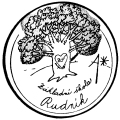 Dodatek ke školnímu řádu (bodu 4): výjimku tvoří žáci s prokazatelnými zdravotními problémy, k nimž bude přistupováno individuálně a to po dohodě s rodiči, či po předložení příslušného lékařského doporučení. I tito žáci mohou mobilní telefon používat pouze v nutných odůvodněných případech.1.2.2018                                                                Mgr. Alice Kuhn-Gaberová, ředitelka školy